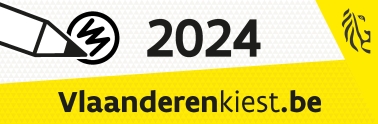 Verkiezingen van 13 oktober 2024VOLMACHTWaarvoor dient dit formulier?Met deze volmacht wijst u een andere kiezer aan om in uw plaats te stemmen. Een Belgische kiezer kan alleen aan een andere Belgische kiezer een volmacht geven. Een niet-Belgische kiezer kan zowel aan een Belgische als aan een niet-Belgische kiezer een volmacht geven. De persoon die in uw plaats stemt, moet de volgende documenten meebrengen naar het stembureau:dit formulier;zijn identiteitskaart;zijn uitnodigingsbrief;uw uitnodigingsbrief;het attest dat bewijst dat u niet zelf kunt stemmen (zie hiervoor vak 3).De persoon die in uw plaats stemt, geeft dit formulier en het attest af aan de voorzitter van het stembureau waar u moet stemmen. Beide documenten worden later gearchiveerd door het Agentschap Binnenlands Bestuur (ABB) en worden zes maanden na de geldigverklaring van de verkiezing vernietigd. Om het ronselen van volmachten of het frauderen met volmachten tegen te gaan, stelt het stembureau na de stemming een lijst op van de kiezers die met een volmacht hebben gestemd. Die lijst wordt ook gearchiveerd door ABB en wordt zes maanden na de geldigverklaring van de verkiezing vernietigd.Gegevens van de volmachtgevervoornaam: l__l__l__l__l__l__l__l__l__l__l__l__l__l__l__l__l__l__l__l__l__l__l__l__l__l__l__lachternaam:   l__l__l__l__l__l__l__l__l__l__l__l__l__l__l__l__l__l__l__l__l__l__l__l__l__l__lstraat en nummer: l__l__l__l__l__l__l__l__l__l__l__l__l__l__l__l__l__l__l__l__l  bus:  l__l__lpostnummer en gemeente: l__l__l__l__l  l__l__l__l__l__l__l__l__l__l__l__l__l__l__l__l__l__l__l__l__l__l__l__l__l__l__lgeboortedatum: dag l__l__l   maand l__l__l   jaar l__l__l__l__lGegevens van de volmachtkrijgervoornaam: l__l__l__l__l__l__l__l__l__l__l__l__l__l__l__l__l__l__l__l__l__l__l__l__l__l__l__lachternaam:   l__l__l__l__l__l__l__l__l__l__l__l__l__l__l__l__l__l__l__l__l__l__l__l__l__l__lstraat en nummer: l__l__l__l__l__l__l__l__l__l__l__l__l__l__l__l__l__l__l__l__l  bus:  l__l__lpostnummer en gemeente: l__l__l__l__l  l__l__l__l__l__l__l__l__l__l__l__l__l__l__l__l__l__l__l__l__l__l__l__l__l__l__lgeboortedatum: dag l__l__l   maand l__l__l   jaar l__l__l__l__l	Reden waarom u niet zelf kunt gaan stemmen	U mag maar één hokje aankruisen. 	U bent om medische redenen niet in staat om naar het stembureau te komen of om er naartoe gebracht te worden.
Voeg een medisch attest bij deze volmacht. Dat attest mag niet uitgereikt zijn door een arts die als kandidaat voor de verkiezingen is voorgedragen.  U verblijft om beroeps- of dienstredenen in het buitenland.
Voeg een attest van uw werkgever of van de overheid bij deze volmacht.  U maakt deel uit van het gezin of het gevolg van iemand die om beroeps- of dienstredenen in het buitenland verblijft.
Voeg een attest van de werkgever of van de overheid bij deze volmacht.  U verblijft in België, maar u moet werken op de dag van de verkiezingen. 
Voeg een attest van uw werkgever of van de overheid bij deze volmacht.  U of een gezinslid met wie u samenwoont, oefent het beroep uit van schipper, marktkramer of kermisreiziger. 
Voeg het attest van uitoefening van het beroep van schipper, marktkramer of kermisreiziger, afgegeven door de burgemeester van uw woonplaats, bij deze volmacht.  U verblijft in een strafinrichting als gevolg van een rechterlijke maatregel.
Voeg een attest van de directie van de strafinrichting bij deze volmacht.  U kunt om redenen in verband met uw geloofsovertuiging niet gaan stemmen. 
Voeg een attest van uw religieuze overheid bij deze volmacht.  U bent student en kunt om studieredenen niet gaan stemmen. 
Voeg een attest van de directie van uw onderwijsinstelling bij deze volmacht.  U verblijft om privéredenen tijdelijk in het buitenland. 
Voeg het attest, afgegeven door de burgemeester van uw woonplaats, bij deze volmacht. U kunt dat attest verkrijgen door de nodige bewijsstukken van tijdelijk verblijf in het buitenland aan de burgemeester voor te leggen.Ondertekening
Ik verklaar dat alle gegevens in dit formulier naar waarheid zijn ingevuld.datum:handtekening van de volmachtgever:handtekening van de volmachtkrijger: